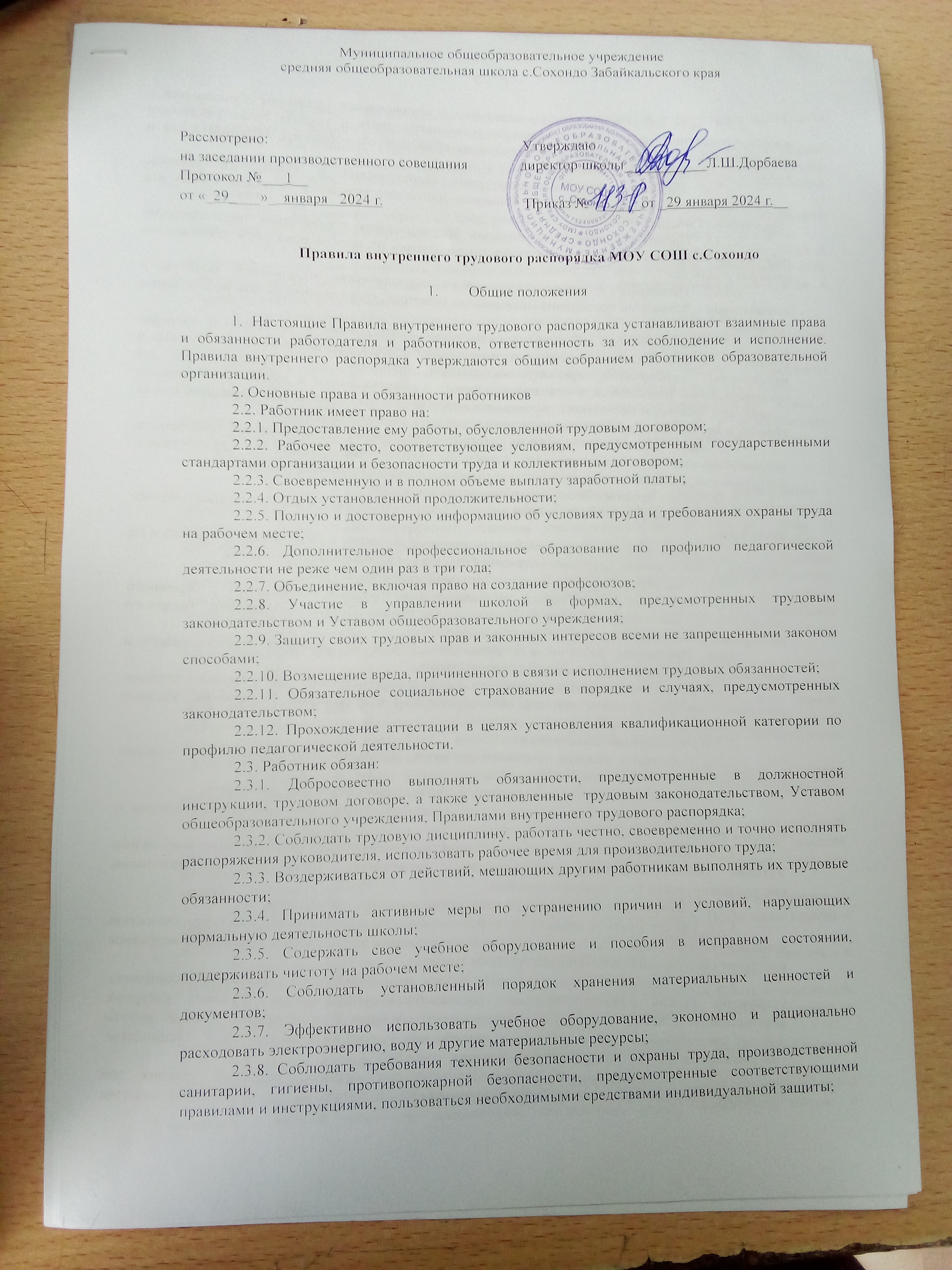 2.3.9. Быть всегда вежливым, внимательным к обучающимся, родителям обучающихся и членам коллектива, не унижать их честь и достоинство, знать и уважать права участников образовательного процесса, требовать исполнения обязанностей; соблюдать законные права и свободы обучающихся и воспитанников;2.3.10. Систематически повышать свой теоретический и культурный уровень, профессиональную квалификацию, быть примером достойного поведения на работе, в быту и в общественных местах;2.3.11. Проходить аттестацию в целях подтверждения соответствия педагогических работников занимаемым ими должностям на основе оценки их профессиональной деятельности один раз в пять лет;2.3.12. Проходить в установленные сроки периодические медицинские осмотры в соответствии с правилами проведения медицинских осмотров, своевременно делать необходимые прививки;2.4. Педагогические работники школы несут ответственность за жизнь и здоровье обучающихся. Они обязаны во время образовательного процесса, при проведении внеклассных и внешкольных мероприятий, организуемых школой, принимать все разумные меры для предотвращения травматизма и несчастных случаев с обучающимися и другими работниками школы; при травмах и несчастных случаях  оказывать посильную помощь пострадавшим; о всех травмах и несчастных случаях незамедлительно сообщать администрации школы.2.5. Круг конкретных трудовых обязанностей (работ) педагогических работников, вспомогательного и обслуживающего персонала школы определяется их должностными инструкциями, соответствующими локальными актами и иными правовыми актами.3. Основные права и обязанности администрации школы3.1. Администрация школы в лице директора и/или уполномоченных им должностных лиц имеет право:3.1.1. Заключать, изменять и расторгать трудовые договоры с работниками в порядке и на условиях, установленных Трудовым кодексом  РФ и иными федеральными законами;3.1.2. Поощрять работников за добросовестный эффективный труд;3.1.3. Требовать от работников исполнения ими трудовых обязанностей и бережного отношения к имуществу школы, соблюдения настоящих Правил внутреннего трудового распорядка, иных локальных нормативных актов школы;3.1.4. Привлекать работников к дисциплинарной и материальной ответственности в порядке, установленном  трудовым законодательством;3.1.5. Принимать локальные нормативные акты и индивидуальные акты школы в порядке, установленном Федеральным законом «Об образовании в Российской Федерации», Уставом общеобразовательного учреждения.3.2. Администрация школы обязана:3.2.1. Соблюдать условия трудового договора, локальные нормативные акты, условия коллективного договора и права работников;3.2.2. Предоставлять работникам работу в соответствии с трудовым договором;3.2.3. Обеспечивать безопасность труда и условия, отвечающие требованиям охраны и гигиены труда;3.2.4. Контролировать соблюдение работниками школы обязанностей, возложенных на них Уставом общеобразовательного учреждения, настоящими Правилами, должностными инструкциями, вести учет рабочего времени;3.2.5. Своевременно и в полном размере оплачивать труд работников;3.2.6. Организовать условия труда работников школы в соответствии с их специальностью и квалификацией, закрепить за каждым из них определенное место работы, обеспечить исправное состояние оборудования и безопасные условия труда;3.2.7. Осуществлять организаторскую работу, направленную на укрепление дисциплины, устранение потерь рабочего времени, рациональное использование трудовых ресурсов, формирование стабильных трудовых коллективов, создание благоприятных условий работы школы; своевременно принимать меры воздействия к нарушителям трудовой дисциплины, учитывая при этом мнение трудового коллектива;3.2.8. Совершенствовать учебно-воспитательный процесс, создавать условия для внедрения научной организации труда, осуществлять мероприятия по повышению качества работы, культуры труда; организовывать изучение, распространение и внедрение передового опыта работников данного и других трудовых коллективов школ;3.2.9. Обеспечивать систематическое повышение работниками школы теоретического уровня и деловой квалификации; проводить в установленные сроки аттестацию педагогических работников, создавать условия для совмещения работы с обучением в образовательных учреждениях;3.2.10. Принимать меры к своевременному обеспечению общеобразовательного учреждения необходимым оборудованием, учебными пособиями, хозяйственным инвентарем;3.2.11. Создавать условия, обеспечивающие охрану жизни и здоровья обучающихся и работников школы, контролировать знание и соблюдение обучающимися и работниками всех требований инструкций и правил по технике безопасности, производственной санитарии и гигиене, пожарной безопасности;3.2.12. Организовывать горячее питание обучающихся и сотрудников школы;3.2.13. Создавать трудовому коллективу необходимые условия для выполнения им своих полномочий. Способствовать созданию в трудовом коллективе деловой, творческой обстановки, поддерживать инициативу и активность работников, обеспечивать их участие в управлении школой, своевременно рассматривать заявления работников и сообщать им о принятых мерах.3.2.14. Принимать все необходимые меры по обеспечению безопасности для жизни и здоровья обучающихся во время образовательного процесса и участия в мероприятиях, организуемых школой, о случаях травматизма и происшествиях незамедлительно сообщать в соответствующие органы.4. Рабочее время и его использование4.1. Рабочее время педагогических работников определяется учебным расписанием и обязанностями, возлагаемыми на них Уставом общеобразовательного учреждения настоящими Правилами, Должностной инструкцией, планами учебно-воспитательной работы школы. В рабочее время педагогических работников, в зависимости от занимаемой должности, включается: учебная, воспитательная работа, индивидуальная работа с обучающимися, методическая, подготовительная, организационная, диагностическая, работа по ведению мониторинга, работа, предусмотренная планами воспитательных, физкультурно-оздоровительных, спортивных, творческих и иных мероприятий, проводимых с обучающимися, а также другая педагогическая работа, предусмотренная должностными обязанностями. Администрация школы обязана организовать учет явки на работу и ухода с работы.4.3. Продолжительность рабочего времени (норма часов педагогической работы за ставку заработной платы) для педагогических работников устанавливается исходя из сокращенной продолжительности рабочего времени не более 36 часов в неделю. Часы, свободные от уроков, дежурств, участия во внеурочных мероприятиях, предусмотренных планами школы, заседаний педагогического совета, совещаний,  родительских собраний, индивидуальных консультаций учитель вправе использовать по своему усмотрению.4.3. Заработная плата педагогическому работнику устанавливается исходя из затрат рабочего времени в астрономических часах. В рабочее время при этом включаются продолжительность урока и перемены.4.4. Администрация школы предоставляет учителям один день в неделю для методической работы при условиях, если их недельная учебная нагрузка не превышает ставки, имеется возможность не нарушать педагогические требования, предъявляемые к организации учебного процесса, и нормы СанПиН.4.5. Рабочий день учителя начинается за 15 мин до начала уроков. Урок начинается со звонком о начале, прекращается со звонком, извещающим о его окончании. После начала урока и до его окончания учитель и учащиеся должны находиться в учебном помещении.Учитель не имеет права оставлять обучающихся без надзора в период учебных занятий, а в случаях, установленных приказом директора школы, и в перерывах между занятиями.4.6.В случаях опоздания обучающихся на занятия учитель обязан поставить в известность классного руководителя, дежурного администратора, заместителя директора. Учитель не может не допускать опоздавших учащихся на занятия.4.7. По окончании рабочего времени кабинеты закрываются на ключ. Открывают и закрывают кабинеты учителя.4.8. Предварительная учебная нагрузка на новый учебный год устанавливается до ухода педагога в летний отпуск по письменному соглашению между директором школы и педагогическим работником. При определении объема учебной нагрузки должна обеспечиваться преемственность классов. Установленный на начало учебного года объем учебной нагрузки не может быть уменьшен в течение учебного года за исключением случаев сокращения количества классов, групп.4.9. Продолжительность рабочего дня обслуживающего персонала и рабочих определяется графиком сменности, составляемым с соблюдением установленной продолжительности рабочего времени за неделю. График утверждается директором школы. График сменности объявляется работникам под расписку о вывешивается на видном месте, не позднее, чем за один месяц до введения его в действие.4.10. Привлечение отдельных работников школы к дежурству и к некоторым видам работ в выходные и праздничные дни допускается в исключительных случаях, предусмотренных законодательством по письменному приказу администрации. Оплата работы или дни отдыха в выходные и праздничные дни предоставляются в порядке, предусмотренном ТК РФ.  Дни отдыха педагогическим работникам предоставляются с их согласия в каникулярное время, не совпадающее с очередным отпуском. Не привлекаются к сверхурочным работам в выходные дни и направлению в длительные походы, экскурсии, командировки в другую местность беременные женщины и работники, имеющие детей в возрасте до трех лет.4.11. В целях обеспечения порядка и дисциплины в школе установлено дежурство учителей до уроков и во время перемен. Дежурный администратор учитель обязан приходить за 30 минут до начала уроков. График дежурств составляется на определенный учебный период и утверждается директором школы. График вывешивается в учительской.4.12. Время каникул, не совпадающее с очередным отпуском, является рабочим временем педагогических работников. В эти периоды они выполняют педагогическую, методическую и организационную работу в соответствии с трудовым договором и должностной инструкцией в пределах времени, не превышающего их учебной нагрузки до начала каникул и работе по плану школы. По соглашению администрации школы и педагога в период каникул он может выполнять и другую работу. В каникулярное время учебно-вспомогательный и обслуживающий персонал школы привлекается к выполнению хозяйственных и ремонтных работ, дежурству по школе и другим работам, соответствующим заключенным с ним трудовым договорам и должностной инструкции. По соглашению с администрацией школы в период каникул работник может выполнять иную работу.Порядок и графики работы в период каникул устанавливаются приказом директора школы не позднее чем за две недели до начала каникул.4.13. Заседания школьных методических объединений учителей и воспитателей проводятся по плану. Общие родительские собрания созываются не реже одного двух раз  в год, классные — не реже четырех раз в год.4.14. Общие собрания трудового коллектива, заседания педагогического совета и занятия школьных методических объединении должны продолжаться,  как правило, не более двух часов, родительское собрание - 1.5 часа,  собрание школьников  - 1 час, занятия кружков, секций - 40 минут.4.15. Педагогическим и другим работникам школы запрещаетсяа) изменять по своему усмотрению расписание уроков.б) отменять, удлинять или сокращать продолжительность уроков и перерывов между ними:в)  удалять обучающихся с уроков;г) оставлять обучающихся в кабинетах одних, без учителя.4.16. Администрации школы запрещается:а) привлекать обучающихся без их согласия и согласия их родителей (законных представителей) к любым видам работ, не предусмотренным образовательной программой и не связанным с обучением и воспитанием. При этом разрешается освобождать обучающихся по их просьбе и заявлению их родителей от учебных занятий для выполнения общественных поручений, участия в спортивных соревнованиях, смотрах, конкурсах, олимпиадах и других мероприятиях при условии обеспечения контроля, надзора и иных разумных мер безопасности с учетом возраста и индивидуальных особенностей;б) отвлекать педагогических работников в учебное время от их непосредственной работы, вызывать их для выполнения общественных обязанностей о проведения разного рода мероприятий;в) созывать в рабочее время собрания, заседания и всякого рода совещания по общественным делам.4.17. Родители (законные представители) обучающихся могут присутствовать во время урока в классе только с разрешения директора школы или его заместителя. Вход в класс после начала урока занятия разрешается только директору школы и его заместителям в целях контроля. Не разрешается делать педагогическим работникам замечания по поводу их работы во время проведения урока (занятия), а также в присутствии обучающихся, работников школы и родителей (законных представителей) обучающихся.5. Время отдыха5.1. Очередность предоставления ежегодных оплачиваемых отпусков определяется графиком отпусков, который составляется администрацией школы с учетом обеспечения нормальной работы школы и благоприятных условий для отдыха работников.Отпуска педагогическим работникам школы, как правило, предоставляются в период летних каникул. График отпусков утверждается с учетом мнения выборного профсоюзного органа не позднее, чем за две недели до наступления календарного года и доводится до сведения работников. Оплачиваемый отпуск в учебный период может быть предоставлен работнику в связи с санаторно-курортным лечением, по семейным обстоятельствам, если имеется возможность его замещения.5.2. Неоплачиваемые отпуска предоставляются в течение учебного года по соглашению работника с администрацией. Их общий срок, как правило, не должен превышать длительности рабочего отпуска. Краткосрочные неоплачиваемые отпуска администрация обязана предоставить в связи с регистрацией брака работника, рождением ребенка и в случае смерти близких родственников продолжительностью до 5 календарных дней. А также в других случаях, предусмотренных Трудовым кодексом РФ.коллективнымдоговором.6. Поощрения за успехи в работе6.1. За образцовое выполнение трудовых обязанностей, успехи в обучении и воспитании детей, продолжительную и безупречную работу, инновации в труде, эффективную работу и за другие достижения в работе применяются следующие поощрения:а) объявление благодарности:б) выдача премии:в) награждение ценным подарком:г) награждение почетными грамотами.6.2. Поощрения применяются администрацией школы. Выборный профсоюзный орган вправе выступить с инициативой поощрения работника, которая подлежит обязательному рассмотрению администрацией.6.3. За особые трудовые заслуги работники школы представляются в вышестоящие органы к награждению нагрудными знаками, к присвоению почетных званий установленными для работников образования законодательством.6.4. При применении мер поощрения сочетается материальное и моральное стимулирование труда. Поощрения объявляются в приказе (распоряжении), доводятся до сведения всего коллектива школы и заносятся в трудовую книжку работника.6.5. При применении мер общественного, морального и материального поощрения при представлении работников к государственным наградам и почетным званиям учитывается мнение выборного профсоюзного органа.7. Ответственность за нарушение трудовой дисциплины7.1. За нарушение трудовой дисциплины администрация школы налагает следующие дисциплинарные взыскания:- замечание- выговор- увольнение по соответствующим основаниям.7.2. Дисциплинарное взыскание налагается приказом директора школы. 7.3. До наложения взыскания от нарушителя трудовой дисциплины  должны быть затребованы объяснения в письменной форме. Отказ работника дать  объяснения не является основанием для неналожения дисциплинарного взыскания. В этом случае составляется акт об отказе работника дать письменное объяснение.7.4.В течение срока действия дисциплинарного взыскания меры поощрения, указанные в настоящих правилах к работнику не применяются.8. Правила внутреннего трудового распорядка утверждаются директором школы, с учетом мнения выборного профсоюзного органа школы.С Правилами должен быть ознакомлен каждый работник под расписку до начала выполнения его трудовых обязанностей.___________________